Welcome to LLI!1st and 6th hourMs. Ann FordonEmail: fordona@district65.netPhone: 847-859-8599What is LLI?Leveled Literacy Intervention is a reading program designed to help below grade level readers improve in recognizing and pronouncing words, and understanding what they have read.How does it work?Students are tested to determine their reading level. (This testing occurred last Spring.) Students start reading books at that level and progress through the program.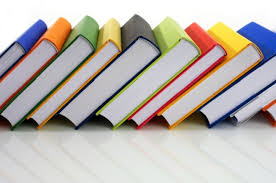 What do students do each day?Students read a new book approximately every other day. Some books are stories; others are informational. I introduce the book and students read independently. When they are finished reading, we either discuss what they read as a group or students independently complete a worksheet.Do students have homework in LLI?Students do not have assigned homework. BUT, they should be independently reading at home. Ms. Martin in the Chute library is a great resource for books!Do students receive a grade in this class?Not directly. Although students don’t receive a grade in this class, better reading skills will lead to better grades in other classes. Additionally, reading levels are tested approximately every two weeks and participation in this class is part of their Language Arts grade. 